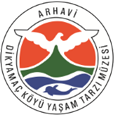 ARHAVİ KAYMAKAMLIĞIDİKYAMAÇ KÖYÜ (KAMPARNA) CIVARI YAŞAM TARZI MÜZESİKONUEl yapımı Ağaç İşleriileÖrgü (dantel ve oya çeşitlemeleri- iğne, mekik, tığ, boncuk ve benzerleri) dallarındaolup yöre insanı tarafından günlük yaşamda kullanılan alet ve eşyaları kapsamaktadır.EL SANATLARI YARIŞMASININ AMAÇLARI1.Laz kültüründe yer alan ve yöre halkı tarafından değişik amaçlarla kullanılan alet ve eşyaların gün yüzüne çıkmasını sağlamak ve bu eserleri topluma kazandırmak,2.Geçmiş ile bugünkü yaşam koşullarının karşılaştırılmasını sağlamak,3.Kültürel kopmaları önlemek ve bu zenginliğin yaşatılmasını sağlamak,4.Kültürel amaçlı el sanatlarının gelişmesini ve yaşatılmasına katkı sağlamak,5. Yöre halkının geleneksel yaşam konusunda farkındalık oluşturmasına destek olmak,6. El sanatlarıalanında profesyonel veya amatör olarak faaliyet gösteren sanatçılara destek olmak,8.Geleceğin sanatçılarının el sanatlarına yönlenmelerini özendirmek,9. Eskiyi kullanarak yeni kullanım alanı oluşturmak.10. Dikyamaç Köyü (Kamparna) Civarı Yaşam TarzıMüzesi’ni tanıtmaktır, DÜZENLEYENMüzenin kurucusu merhum Naim Özkazanç anısına Arhavi Kaymakamlığı,  Arhavi Belediyesi, Dikyamaç Köyü Muhtarlığı ve Dikyamaç Köyü Kalkındırma, Eğitim, Kültür, Turizm ve Müze Geliştirme Derneği tarafından düzenlenmektedir.HEDEF KİTLEArhavi nufüsuna kayıtlı olmak şarttır. Arhavi nufüsuna kayıtlı olmayan ancak Arhavi’de daimi ikamet eden kişiler de yarışmaya katılabilir. Yarışmaya katılmak için yaş sınırı bulunmamaktadır. KOŞULLAR1.Yarışma ilçemiz merkez ve köylerinde halkımız tarafından günlük hayatta değişik amaçlarla kullanılmış veya halen kullanılmakta olan el işidantel-oya ile ağaçtan el ile yapılmış alet ve eşyaları kapsamaktadır. Yarışma öğrenciler dahil tüm halkımıza açıktırYarışma iki kategoride yapılacaktır.Agaç işleri el ürünleri.Dantel ve Oya (iğne, mekik, tığ, boncuk ve benzerleri).2.Yarışmaya gönderilen eserler yayınlanmamış veya başka bir yarışmada ödül almamış veyarışma süresi içinde yapılmış olmalıdır.3. Bir kişiyarışmaya her bir kategoride en fazla orjinal 5 (beş) eserle katılabilir. 4.Yarışmaya gönderilecek eserler günlük hayatta kullanılan gerçek boyutta olmalıdır. 5.Katılımcılar, eser/eserler ile birlikte,eser sahibinin adı, soyadı, adresi, e-posta adresive telefon numarası bulunan imzalı belgeyi sunmalıdır. Bu belgede eserin adı ve ayrıntılı özellikleri de yer almalıdır.Yarışmacılar bir adet fotoğraf ile kısa özgeçmişini de eser/eserler ile birlikte teslim etmelidir. 6.Eserler 12 Mayıs 2017 tarihine kadar Arhavi İlçe Milli Eğitim Müdürlüğüne teslim edilmiş olmalıdır.7.Eserler seçici kurul tarafından değerlendirilecektir.8.Yarışma sonuçları 29 Mayıs 2017 tarihinde Arhavi İlçe Milli Eğitim Müdürlüğü ve Dikyamaç Köyü (Kamparna) Cıvarı Yaşam Tarzı Müzesi WEB siteleri üzerinden açıklanacaktır.9.Yarışmaya katılan eserlerin muhafazası süresiz ve koşulsuz olarak Arhavi Dikyamaç Köyü (Kamparna) Civarı Yaşam Tarzı Müzesi’ ne ait olup, yarışmaya katılanlar tarafından geri istenemeyecektir. Dereceye giren veya girmeyen tüm eserler Dikyamaç Köyü Yaşam Tarzı Müzesi tarafından kültürel amaçlı kullanılabilir, sergilenebilir veya yayınlanabilir.  Eser sahipleri bu durumda herhangi bir hak talebinde bulunamaz. Yarışmaya katılanlar bu şartları peşinen kabul etmiş sayılır.10.Yarışmaya gönderilen eser/eserlerdebu şartnamenin herhangi bir maddesine aykırılığının tespit edilmesi durumunda, söz konusu eser/eserler yarışma dışı bırakılır.11. Ödüller törene bizzat gelen yarışmacıya teslim edilir. Ödül törenine katılamayan yarışmacıların ödülü daha sonra verilir.12.Ödül töreni 3 Eylül 2017 tarihinde yapılacaktır. Aynı tarihte ödül alan eserler ile birlikte sergilenmeye değer görülen diğer eserlerin sergi açılışı Dikyamaç Köyü  (Kamparna) Civarı Yaşam Tarzı Müzesi’nde gerçekleştirilecektir. Sergi 3 Eyül 2018 tarihine kadarDikyamaç Köyü (Kamparna) Civarı Yaşam Tarzı Müzesi’ nde ziyaretçilere açık tutulacaktır.ÖDÜLLERYarışmada el yapımı ağaç işleri ile dantel-oyadallarında ayrı ayrı olarak iki kategoride birinciye, ikinciye ve üçüncüye ödül verilir. Seçici kurul önerisi ile mansiyon ödülü de verilebilir.Birincilik Ödülü:	1.250,00 TLİkincilik Ödülü:  	1.000,00 TLÜçüncülük Ödülü: 	750,00 TLMansiyon:		500,00 TLYARIŞMA TAKVİMİBaşvuruların Başlama Tarihi: 2 Ocak 2017Son Başvuru Tarihi: 12 Mayıs 2017Ödül Töreni Tarihi: 3 Eylül 2017Eser Teslim Yeri: Arhavi İlçe Milli Eğitim MüdürlüğüİLETİŞİMwww.arhavi08.meb.gov.trwww.arhavidikyamacmuzesi.orgNAİM ÖZKAZANÇ EL SANATLARI YARIŞMASI-2017